Министерство науки и высшего образования Российской ФедерацииФГБОУ ВО «БАЙКАЛЬСКИЙ ГОСУДАРСТВЕННЫЙ УНИВЕРСИТЕТ»БиблиотекаНаучно – библиографический отделСписок рекомендательной литературы по теме: «Финансовый анализ предприятия»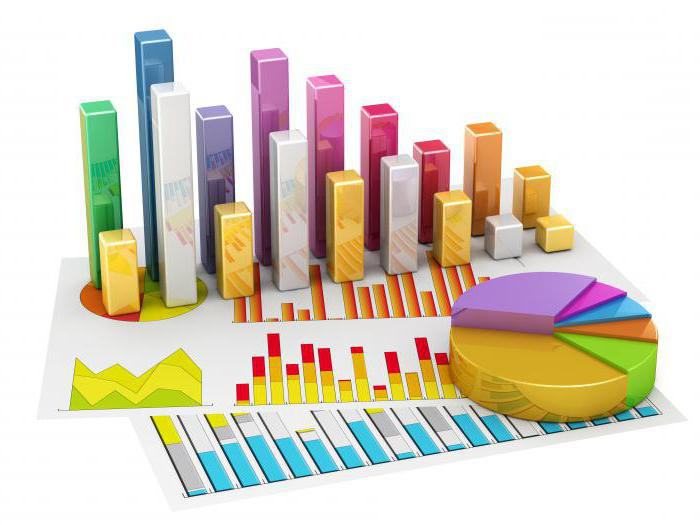 Выполнила: Студент группы МИГН -18, Шуватова Л.С.Иркутск, 2019Предлагаем вниманию обучающихся документы из фонда Научной библиотеки БГУ по теме: «Финансовый анализ предприятия»Общая характеристикаДолгосрочное развитие любого предприятия зависит от способности руководства своевременно определить сформировавшиеся проблемы и грамотно их нейтрализовать. Для достижения такой цели используется финансовая аналитика, целью которой является выявление всех проблемных элементов в инструментах управления компанией.Под финансовым анализом стоит понимать комплексное использование определенных процедур и методов для объективной оценки состояния предприятия и его хозяйственной деятельности. Основанием для оценки служит количественная и качественная учетная информация. Именно после ее анализа принимаются конкретные решения управленческого характера. Финансовый анализ ориентирован на изучение экономического, технического и организационного уровня работы предприятия, а также подразделений, имеющих к нему отношение.К целям финансового анализа можно отнести и оценку финансовой и производственной хозяйственной деятельности компании, в том числе диагностику банкротства.В основе финансового анализа лежит расчет специальных показателей, чаще в виде коэффициентов, характеризующих тот или иной аспект финансово-хозяйственной деятельности организации. Среди самых популярных финансовых коэффициентов можно выделить следующие:1) Коэффициент автономии (отношение собственного капитала к общему капиталу (активам) предприятия), коэффициент финансовой зависимости (отношение обязательств к активам).2) Коэффициент текущей ликвидности (отношение оборотных активов к краткосрочным обязательствам).3) Коэффициент быстрой ликвидности (отношение ликвидных активов, включающих денежные средства, краткосрочные финансовые вложения, краткосрочную дебиторскую задолженность, к краткосрочным обязательствам).4) Рентабельность собственного капитала (отношение чистой прибыли к собственному капиталу предприятия)5) Рентабельность продаж (отношение прибыли от продаж (валовой прибыли) к выручке предприятия), рентабельность по чистой прибыли (отношение чистой прибыли к выручке).Методики финансового анализаОбычно используют следующие методы финансового анализа: вертикальный анализ, горизонтальный анализ, прогнозный анализ на основе трендов, факторный и другие методы анализа.Важно отметить, что финансовый анализ – это не просто расчет различных показателей и коэффициентов, сравнение их значений в статике и динамике. Итогом качественного анализа должен явится обоснованный, подкрепленный расчетами вывод о финансовом положении организации, который и станет основой для принятия решений менеджментом, инвесторами и другими заинтересованными лицами.В рекомендательный список литературы по данной теме вошли различные документы (книги, статьи), имеющиеся в фонде библиотеки, а также ресурсы удаленного доступа. Список составлен в помощь студентам с целью лучшего изучения выбранной темы.Книги и труды преподавателейСтатьиРесурсы удаленного доступаЭлектронно-библиотечная система IPRbooksЕрина, Е. С. Основы анализа и диагностики финансового состояния предприятия [Электронный ресурс] : учебное пособие / Е. С. Ерина. — Электрон. текстовые данные. — М. : Московский государственный строительный университет, ЭБС АСВ, 2013. — 96 c. — 978-5-7264-0778-4. — Режим доступа: http://www.iprbookshop.ru/20017.htmlМишура, Л. Г. Организация, анализ и управление финансовыми ресурсами предприятия [Электронный ресурс] : учебное пособие / Л. Г. Мишура, Т. М. Сизова. — Электрон. текстовые данные. — СПб. : Университет ИТМО, 2016. — 35 c. — 2227-8397. — Режим доступа: http://www.iprbookshop.ru/67457.htmlПрыкина, Л. В. Экономический анализ предприятия [Электронный ресурс] : учебник для вузов / Л. В. Прыкина. — Электрон. текстовые данные. — М. : ЮНИТИ-ДАНА, 2012. — 407 c. — 5-238-00503-2. — Режим доступа: http://www.iprbookshop.ru/8600.htmlСелезнева, Н. Н. Финансовый анализ. Управление финансами [Электронный ресурс] : учебное пособие для вузов / Н. Н. Селезнева, А. Ф. Ионова. — Электрон. текстовые данные. — М. : ЮНИТИ-ДАНА, 2015. — 639 c. — 978-5-238-01251-3. — Режим доступа: http://www.iprbookshop.ru/52066.htmlВиноградская, Н. А. Диагностика и оптимизация финансово-экономического состояния предприятия [Электронный ресурс] : финансовый анализ. Практикум / Н. А. Виноградская. — Электрон. текстовые данные. — М. : Издательский Дом МИСиС, 2011. — 118 c. — 978-5-87623-527-5. — Режим доступа: http://www.iprbookshop.ru/56050.htmlРожков, И. М. Финансовый менеджмент. Анализ финансово-экономического состояния и расчет денежных потоков предприятия [Электронный ресурс] : практикум / И. М. Рожков, Н. А. Виноградская, И. А. Ларионова. — Электрон. текстовые данные. — М. : Издательский Дом МИСиС, 2011. — 38 c. — 978-5-87623-413-1. — Режим доступа: http://www.iprbookshop.ru/56612.htmlКурс по анализу финансово-хозяйственной деятельности предприятия [Электронный ресурс] / . — Электрон. текстовые данные. — Новосибирск : Сибирское университетское издательство, Норматика, 2017. — 118 c. — 978-5-4374-0791-2. — Режим доступа: http://www.iprbookshop.ru/65157.htmlТеоретико-вероятностные и статистические методы и модели анализа внешнеэкономической деятельности предприятий [Электронный ресурс] / И. Н. Абанина, В. В. Бардушкин, Э. А. Вуколов [и др.] ; под ред. И. Н. Абанина, А. М. Ревякин. — Электрон. текстовые данные. — М. : Московская государственная академия делового администрирования, 2014. — 215 c. — 978-5-94102-096-6. — Режим доступа: http://www.iprbookshop.ru/30548.htmlЮзов, О. В. Комплексный экономический анализ хозяйственной деятельности предприятий [Электронный ресурс] : учебное пособие / О. В. Юзов, Т. М. Петракова. — Электрон. текстовые данные. — М. : Издательский Дом МИСиС, 2015. — 90 c. — 978-5-87623-858-0. — Режим доступа: http://www.iprbookshop.ru/56555.html Бекренева, В. А. Финансовая устойчивость организации. Проблемы анализа и диагностики [Электронный ресурс] : научное издание / В. А. Бекренева. — Электрон. текстовые данные. — М. : Дашков и К, 2012. — 60 c. — 978-5-394-01935-7. — Режим доступа: http://www.iprbookshop.ru/60276.html№ п/пБиблиографическое описаниеМесто храненияИнвентарный номер1.338.4:654Г68Гордина, Ю. В.        Анализ и диагностика финансово-хозяйственной деятельности предприятий связи [Текст] : учеб. пособие / Ю. В. Гордина; БГУЭП. - Иркутск : Изд-во БГУЭП, 2004. - 170 с.        ISBN 5-7253-1140-6.2 - 122-2.336.6К56Ковалев, В. В.        Финансы организаций (предприятий) : учеб. для вузов : допущено М-вом образования и науки РФ / В. В. Ковалев, Вит. В. Ковалев. - М. : Проспект, 2006. - 352 с.        ISBN 5482002829.2 - 1226503073.339.13С91Сухова, Л. Ф.        Практикум по разработке бизнес-плана и финансовому анализу предприятия [Текст] : учеб. пособие для вузов : рек. Межвуз. Учен. Советом Центросоюза РФ / Л. Ф. Сухова, Н. А. Чернова. - М. :Финансы и статистика, 2001. - 159 с.        ISBN 5-279-02169-5.ФОХ 15940274.336.64К56Ковбасюк, М. Р.        Анализ финансовой деятельности предприятия / М. Р. Ковбасюк. - М. : Финансы, 1972. - 94 с.ФОХ 30433385.336.64Ш49Шеремет, А. Д.        Методика финансового анализа [Текст] : учеб, -практ. пособие / А. Д. Шеремет, Е. В. Негашев, Р. С. Сайфулин. - 3-е изд., перераб. и доп. - М. : ИНФРА-М, 2002. - 208 с. -        ISBN 5-16-000251-0.2 – 122Колледж 2-102, уч.ф5532945543376.336.6С74       Справочник финансиста предприятия [Текст] / Баранникова Н. П., Бурмистрова Л. А., Володин А. А. и др.; Ред. Карпычева Н. Ф. - 3-е изд., доп. и перераб. - М. : ИНФРА-М, 2001. - 492 с.        ISBN 5-16-000691-5.2 - 122-7.336.64Х36Хелферт, Э.        Техника финансового анализа: Путь к созданию стоимости бизнеса = Techniques of Financial Analysis. A Guide to Value Creation / Э. Хелверт; Пер. с англ. В. Дмитриев, Т. Карасевич, Е. Петрова;Предисл. В. Ковалева. - 10-е изд. - СПб. : Питер, 2003. - 637 с. - (Академия финансов       ISBN 5-318-00718-X. - ISBN 0-07-229988-6.ФОХ 16167468.65.01А64Аналоуи, Ф.        Стратегический менеджмент малых и средних предприятий [Текст] = Strategic management in small and medium enterprises : пер. с англ. : учеб. для вузов : рек. Учеб.-метод. центром "Проф. учеб. " / Фархад Аналоуи, Аждар Карами. - М. : ЮНИТИ-ДАНА, 2005. - 398 с.       ISBN 1-86152-962-7. - ISBN 5-238-00865-1.2 - 2016514309.657.1Х85Хотинская, Г. И.        Анализ хозяйственной деятельности предприятия (на примере предприятия сферы услуг) [Текст] : учеб. пособие для вузов : рек. Советом УМО вузов России по образованию в обл. менеджмента / Г. И.Хотинская, Т. В. Харитонова; Моск. гос. ун-т сервиса. - 2-е изд., перераб. и доп. - М. : Дело и Сервис, 2007. - 240 с       ISBN 978-5-8018-0319-7.2 - 12265352510.657.1:336К56Ковалев, А. И.        Анализ финансового состояния предприятия [Текст] / А. И. Ковалев, В. П. Привалов. - 5-е изд., перераб. и доп. - М. : Центр экономики и маркетинга, 2001. - 240 с.        ISBN 5-85873-074-4.2 - 10155286111.657.1:336Д87Дыбаль, С. В.        Финансовый анализ. Теория и практика [Текст] : учеб. пособие [для вузов] / С. В. Дыбаль. - Изд. 2-е, доп. и перераб. - СПб. : Бизнес-пресса, 2006. - 301 с.        ISBN 5-8110-0111-8.ФОХ165328612.658.1Н93Ньюман, Д. Л.        Предпринимательский анализ финансов малого предприятия [Текст] : учебник / Д. Л. Ньюман, Л. Д. Дейвис; пер. Н. Евдокимова. - М. : Интернет-трейдинг, 2006. - 418 c. с.        ISBN 5-902360-20-X.ФОХ165474713.657.1Б95Быкадоров, В. Л.        Финансово-экономическое состояние предприятия : практическое пособие / Быкадоров В. Л., Алексеев П. Д. - М. : ПРИОР, 2000. - 95 с.        ISBN 579900261X.ФОХ308800914.657.1:336Л93Любушин, Н. П.        Анализ финансового состояния организации [Текст] : учеб. пособие [для вузов] : рек. УМО по образованию в обл. финансов, учета и мировой экономики / Н. П. Любушин. - М. : Эксмо,2007. - 256 с. - (Высшее экономическое образование       ISBN 978-5-699-16027-3.2 - 12265748115.336.6К49Клишевич, Н. Б.        Финансы организаций: менеджмент и анализ [Текст] : учеб. пособие [для вузов] : рек. УМО по образованию в обл. финансов, учета и мировой экономики / Н. Б. Клишевич. - М. : Кнорус,2009. - 304 с       ISBN 978-5-390-00113-4.2 - 12267271516.657.1Б23Банк, В. Р.        Финансовый анализ [Текст] : учеб. пособие [для вузов] / В. Р. Банк, С. В. Банк, А. В. Тараскина. - М. : Проспект, 2009. - 344 с.        ISBN 978-5-392-00427-0.ФОХ1668435№ п/пБиблиографическое описаниеИсточникМесто хранения1.Алексеев, К. С.        Методика анализа финансово-хозяйственной деятельности предприятия [Текст] / К. С. Алексеев. - табл.        Рассмотрена методика анализа финансово-хозяйственной деятельности предприятия на примере ООО "Инфоцентр-СПб".Справочник экономиста. - 2012. - № 1. - С. 14-25ББК 65.0532.Яицкая, Ю. П.        Методика диагностики финансового состояния предприятий [Текст] : выбор эффективного инструментария / Ю. П. Яицкая; рец. Н. Г. Вовченко. - 2 табл.- Библиогр.: с.191 (5 назв.).        Рец. Вовченко Н. Г. на ст. автора приведена в конце.        В данной статье рассмотрены несколько методик диагностики финансового состояния на примере бухгалтерской отчетности Открытого акционерного общества "Дорспецстрой", а также оценить их с точки зрения полны и достоверности полученной в ходе анализа информации  Аудит и финансовый анализ. - 2012. - № 4. - С. 186-191ББК 65.052.2+65.291.93.Байдыбекова, С. К.        Система анализа финансовых результатов предприятия [Электронный ресурс] / С. К. Байдыбекова. - Библиогр.: с. 14 (4 назв. ).        Раскрыта система анализа финансовых результатов предприятия.  Финансовый менеджмент. - 2013. - № 3. - С. 9-14-4.Акимова, Е. В.        Финансовый анализ: как показатели влияют на деятельность компании [Текст] / Е. В. Акимова. - табл.        Предложено проанализировать технико-экономические и финансовые показатели производственного предприятия в динамике. По результатам анализа дана оценка производственной деятельности компании за прошедшие три года и составлен перспективный бизнес-план, который позволит обеспечить финансовую устойчивость компании в будущемСправочник экономиста. - 2013. - № 12. - С. 14-28ББК 65.0535.Киюцен, Л. И.        Экспресс-анализ финансового состояния предприятия [Текст] / Л. И. Киюцен. - табл.        Предлагается программа в Excel, которая позволит провести анализ основных показателей ликвидности, платежеспособности и рентабельности предприятия, так называемый экспресс-анализ финансового состояния, а также дать рекомендации по улучшению сложившейся ситуации на конкретном предприятииСправочник экономиста. - 2014. - № 10. - С. 14-23ББК 65.291.96.Асланян, Р. Г.        Основные финансовые коэффициенты для анализа деятельности предприятия [Текст] / Р. Г. Асланян. - табл.        Речь идет об использовании системы коэффициентов для анализа финансового положения компании на основе ее финансовой отчетности.Справочник экономиста. - 2015. - № 8. - С. 33-47ББК 65.291.9